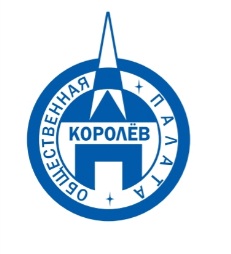 Общественная палата
    г.о. Королёв МО                ул.Калинина, д.12/6Акт
осмотра санитарного содержания контейнерной площадки (КП) 
согласно новому экологическому стандартуМосковская обл. «24»мая 2019 г.г.о.Королев, Завокзальный мкр-н, ул.Комитетская, д.3 и Юбилейный мкр-н, ул.Соколова, д.4/1                                                          (адрес КП)Комиссия в составе:  Серый Валерий Викторович, - председатель комиссии,                      Марусов Федор Сергеевич – член комиссии Результаты осмотра состояния КП комиссией:	Прочее /примечания/выводы: По КП ул.Комитетская, д.3:ООО «Сергиево-Посадский региональный оператор» (РГ, региональный оператор) нарушило требования нового экологического стандарта: - серые контейнеры отсутствуют, установлены старого образца – зеленого цвета;- общее состояние КП – замусоренное, вокруг валяются какие-то предметы, строительный мусор – вероятно остатки старого ограждения;- график вывоза и телефон, а так же информации о сортировке не обнаружены.По КП ул.Соколова, д.4/1:Серые контейнеры установлены, а так же стоят контейнеры зеленого цвета и металлические. Контейнер синего цвета (сетка) установлен, но вне территории площадки (не под крышей). Так же один контейнер зеленого цвета (без крышки) стоит вне территории площадки (не под крышей). Информации о сортировке отходов и другая информация не обнаружены. Состояние площадки хорошее.Приложение: фотоматериал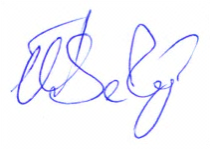 Подписи: В.В.Серый            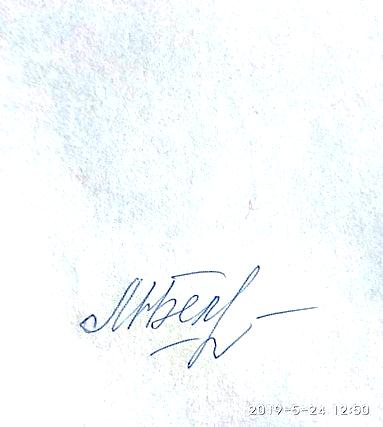 М.Н.Белозерова 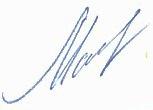 Ф.С. Марусов    З.В.Джобава        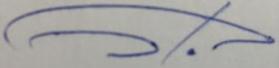 Фотоматериал по КП ул.Комитетская, д.3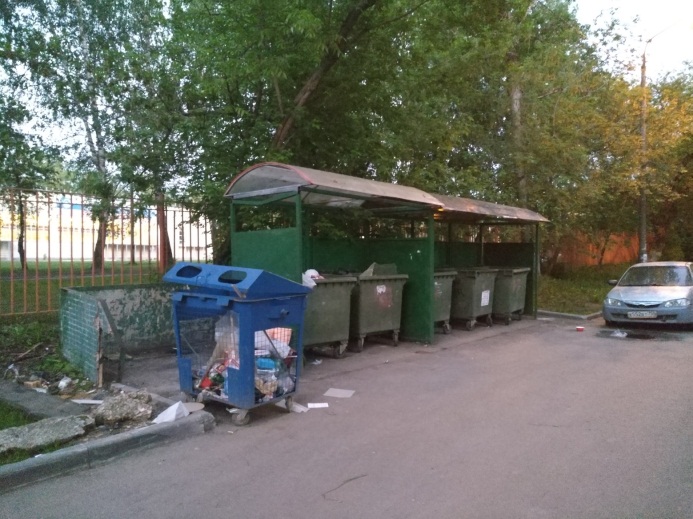 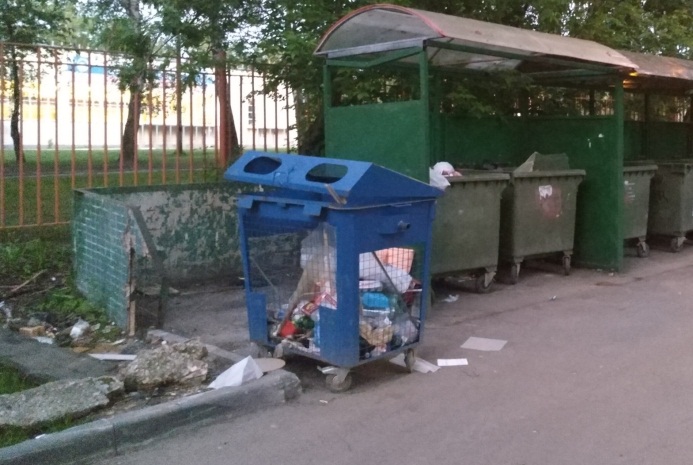 Фотоматериал по КП ул.Соколова, д.4/1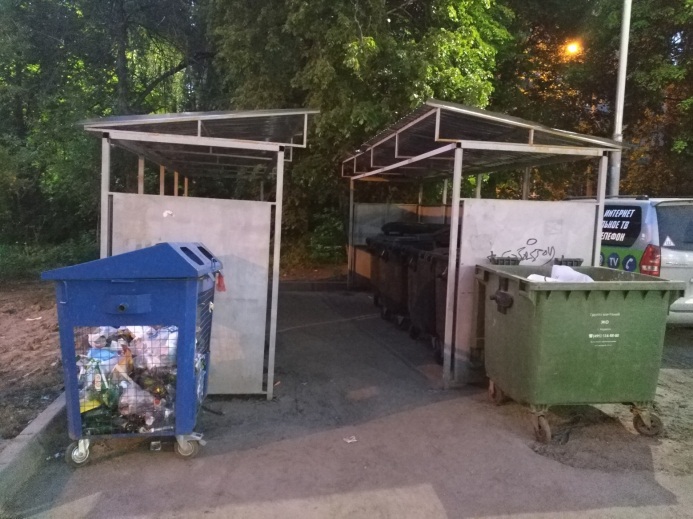 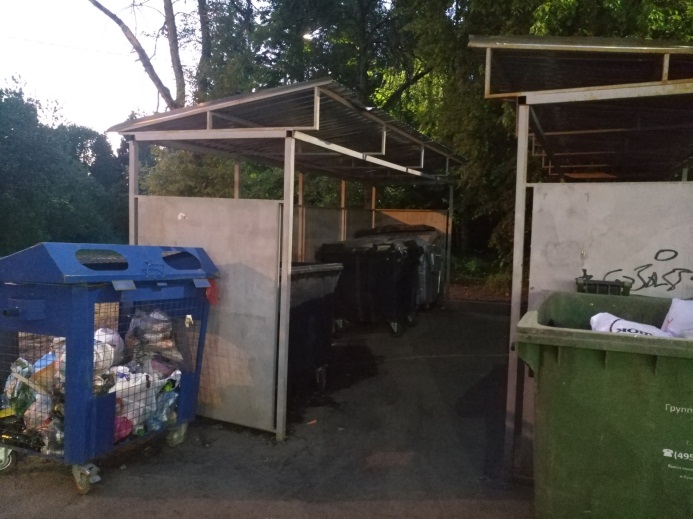 №Критерии оценки контейнерной площадкиБез нарушенийНарушения1Наполнение баковV2Санитарное состояниеV3Ограждение с крышей (серые баки под крышей) V4Твёрдое покрытие площадкиV5Наличие серых/синих контейнеров (количество)0/16Наличие контейнера под РСО (синяя сетка)V7График вывоза и контактный телефонV8Информирование (наклейки на баках как сортировать)V9Наличие крупногабаритного мусораV